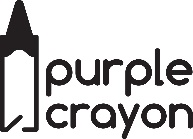 WORKSHOP PROPOSALAPPLICANT INFORMATIONAPPLICANT INFORMATIONAPPLICANT INFORMATIONAPPLICANT INFORMATIONAPPLICANT INFORMATIONName: Name: Name: Name: Name: Home Phone:Cell Phone: Cell Phone: Cell Phone: Email: Address: Address: Address: Address: Address: City: City: State: State: ZIP Code: WORKSHOP INFORMATIONWORKSHOP INFORMATIONWORKSHOP INFORMATIONWORKSHOP INFORMATIONWORKSHOP INFORMATIONName of Workshop: Name of Workshop: Name of Workshop: Preferred Length of Workshop: Preferred Length of Workshop: Preferred Days/Times for Workshop: Preferred Days/Times for Workshop: Preferred Days/Times for Workshop: Preferred Days/Times for Workshop: Preferred Days/Times for Workshop: Preferred Cost of Workshop (NOT including supplies): Preferred Cost of Workshop (NOT including supplies): Preferred Cost of Workshop (NOT including supplies): Preferred Cost of Workshop (NOT including supplies): Preferred Cost of Workshop (NOT including supplies): Maximum # of Students: Maximum # of Students: Maximum # of Students: Maximum # of Students: Maximum # of Students: Minimum # of Students: Minimum # of Students: Minimum # of Students: Minimum # of Students: Minimum # of Students: Prerequisites for Workshop: Prerequisites for Workshop: Prerequisites for Workshop: Prerequisites for Workshop: Prerequisites for Workshop: Materials & Tools Supplied at Workshop: Materials & Tools Supplied at Workshop: Materials & Tools Supplied at Workshop: Materials & Tools Supplied at Workshop: Materials & Tools Supplied at Workshop: Materials & Tools Needed for Workshop: Who will supply?  Student   Facilitator   If Facilitator will supply, what is the cost per student? Materials & Tools Needed for Workshop: Who will supply?  Student   Facilitator   If Facilitator will supply, what is the cost per student? Materials & Tools Needed for Workshop: Who will supply?  Student   Facilitator   If Facilitator will supply, what is the cost per student? Materials & Tools Needed for Workshop: Who will supply?  Student   Facilitator   If Facilitator will supply, what is the cost per student? Materials & Tools Needed for Workshop: Who will supply?  Student   Facilitator   If Facilitator will supply, what is the cost per student? Equipment Needed for Workshop: Equipment Needed for Workshop: Equipment Needed for Workshop: Equipment Needed for Workshop: Equipment Needed for Workshop: Please tell us about your workshop. What would the learning objectives be? What would participants create? Please attach a photo of a finished project(s).Please tell us about your workshop. What would the learning objectives be? What would participants create? Please attach a photo of a finished project(s).Please tell us about your workshop. What would the learning objectives be? What would participants create? Please attach a photo of a finished project(s).Please tell us about your workshop. What would the learning objectives be? What would participants create? Please attach a photo of a finished project(s).Please tell us about your workshop. What would the learning objectives be? What would participants create? Please attach a photo of a finished project(s).If this is your first time teaching at Purple Crayon, please attach a photo of yourself and let us know: 1) What teaching and other relevant experience have you had? 2) What’s one of your favorite creative memories? 3) What creative activity makes your heart sing? The answers to these questions will be posted on Purple Crayon’s Facilitators webpage.If this is your first time teaching at Purple Crayon, please attach a photo of yourself and let us know: 1) What teaching and other relevant experience have you had? 2) What’s one of your favorite creative memories? 3) What creative activity makes your heart sing? The answers to these questions will be posted on Purple Crayon’s Facilitators webpage.If this is your first time teaching at Purple Crayon, please attach a photo of yourself and let us know: 1) What teaching and other relevant experience have you had? 2) What’s one of your favorite creative memories? 3) What creative activity makes your heart sing? The answers to these questions will be posted on Purple Crayon’s Facilitators webpage.If this is your first time teaching at Purple Crayon, please attach a photo of yourself and let us know: 1) What teaching and other relevant experience have you had? 2) What’s one of your favorite creative memories? 3) What creative activity makes your heart sing? The answers to these questions will be posted on Purple Crayon’s Facilitators webpage.If this is your first time teaching at Purple Crayon, please attach a photo of yourself and let us know: 1) What teaching and other relevant experience have you had? 2) What’s one of your favorite creative memories? 3) What creative activity makes your heart sing? The answers to these questions will be posted on Purple Crayon’s Facilitators webpage.How did you hear about Purple Crayon? How did you hear about Purple Crayon? How did you hear about Purple Crayon? How did you hear about Purple Crayon? How did you hear about Purple Crayon? EMERGENCY CONTACTEMERGENCY CONTACTEMERGENCY CONTACTEMERGENCY CONTACTEMERGENCY CONTACTName:Name:Name:Name:Name:Relationship:Relationship:Home Phone:Home Phone:Cell Phone:Address:Address:Address:Address:Address:City:City:State:State:ZIP Code:SIGNATURESIGNATURESIGNATURESIGNATURESIGNATUREBy signing below, you acknowledge that the information you provided in the Workshop Proposal is correct to the best of your knowledge.By signing below, you acknowledge that the information you provided in the Workshop Proposal is correct to the best of your knowledge.By signing below, you acknowledge that the information you provided in the Workshop Proposal is correct to the best of your knowledge.By signing below, you acknowledge that the information you provided in the Workshop Proposal is correct to the best of your knowledge.By signing below, you acknowledge that the information you provided in the Workshop Proposal is correct to the best of your knowledge.Signature of applicant:Signature of applicant:Signature of applicant:Signature of applicant:Date: